P1 Parent’s Newsletter – Autumn Term 1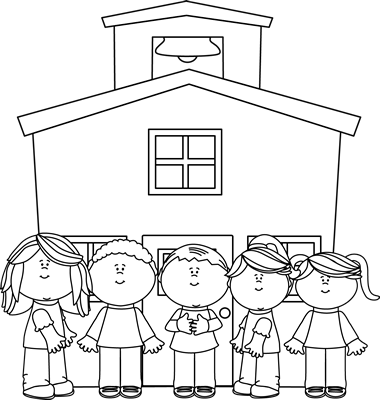 